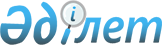 Сауда-экономикалық ынтымақтастық жөніндегі қазақстан-поляк комиссиясының төртінші мәжілісін өткізу туралыҚазақстан Республикасы Премьер-Министрінің өкімі 2002 жылғы 17 қыркүйек N 141-ө

      Қазақстан Республикасы мен Польша Республикасы арасындағы өзара тиiмдi ынтымақтастықты, екі жақты сауда-экономикалық қатынастарды одан әрi кеңейтуді және жандандыруды қамтамасыз ету мақсатында: 

      1. Қазақстан Республикасының Экономика және бюджеттiк жоспарлау министрлігі Астана қаласында 2002 жылғы 23-24 қыркүйекте Сауда-экономикалық ынтымақтастық жөнiндегi қазақстан-поляк комиссиясының (бұдан әрi - Комиссия) төртінші мәжілісін өткізсін. 

      2. Қосымшаға сәйкес орталық атқарушы органдар, өзге де мемлекеттік органдар мен ұйымдар (келiсiм бойынша) көзделген iс-шараларды орындау жөнiнде нақты шаралар қабылдасын.     3. Қазақстан Республикасының Сыртқы iстер министрлігі белгiленген тәртiппен Қазақстан Республикасының Экономика және бюджеттік жоспарлау министрлігіне Комиссияның төртiншi мәжiлiсiн өткiзу үшін қаражат бөлінуін қамтамасыз етсін.     4. Осы өкiмнің iске асырылуын бақылау Қазақстан Республикасының Экономика және бюджеттiк жоспарлау министрлігіне жүктелсін.     Премьер-Министр                                            Қазақстан Республикасы                                             Премьер-Министрінің                                          2002 жылғы 17 қыркүйектегі                                               N 141 өкiмiне                                                  қосымша        Сауда-экономикалық ынтымақтастық жөніндегі қазақстан-поляк        комиссиясының төртінші мәжілісін дайындау және 2002 жылғы           23-24 қыркүйекте Астана қаласында өткізу жөніндегі                       іс-шаралар жоспары __________________________________________________________________________Р/с!            Іс-шара         !  Орындалу  ! Орындалуына жауаптылар      N  !                            !  мерзімі   ! __________________________________________________________________________ 1                 2                   3                  4 __________________________________________________________________________1   Делегацияның келу бағдар.    2002 жылғы    Қазақстан Республикасының    ламасын дайындау            18 қыркүйекке  Экономика және бюджеттік                                    дейін      жоспарлау министрлігі                                               (шақыру), Қазақстан                                                Республикасының Сыртқы                                                     iстер министрлігі __________________________________________________________________________2   Комиссияның төртінші мәжі.    2002 жылғы   Қазақстан Республикасының    лісінің күн тәртібі мен     18 қыркүйекке  Экономика және бюджеттік    хаттамасының жобалары           дейін      жоспарлау министрлігі    бойынша ұсыныстар беру,                    (шақыру), Қазақстан     Комиссия мәжілісінің күн                   Республикасының Сыртқы          тәртібіне сәйкес Комиссия.                 iстер министрлігі, Қазақстан    ның қазақстандық бөлігі                    Республикасының Индустрия    тең төрағасының, мемлекеттік               және сауда министрлігі,    органдар мен мүдделі ұйымдар               Қазақстан Республикасының    өкілдерінің сөйлейтін сөздерін             Қаржы министрлігі, Қазақстан    дайындау                                   Республикасының Көлік және                                               коммуникациялар министрлігі,                                               Қазақстан Республикасының                                               Энергетика және минералдық                                               ресурстар министрлігі,                                               Қазақстан Республикасының                                               Мәдениет, ақпарат және                                                қоғамдық келісім министр.                                               лігі, Қазақстан Республика.                                               сының Ауыл шаруашылығы                                               министрлігі, Қазақстан                                               Республикасының Қоршаған                                               ортаны қорғау министрлігі,                                               Қазақстан Республикасының                                               Денсаулық сақтау министр.                                               лігі, Қазақстан Республика.                                               сының Ұлттық Банкі (келісім                                               бойынша), Қазақстан Респуб.                                               ликасының Мемлекеттік қызмет                                               істері жөніндегі агенттігі                                               (келісім бойынша), Қазақстан                                               Республикасының Мемлекеттік                                               сатып алу жөніндегі агент.                                               тігі, Қазақстан Республика.                                               сының Кедендік бақылау                                               агенттігі, Қазақстан                                               Республикасының Табиғи                                               монополияларды реттеу,                                               бәсекелестікті қорғау                                                жөніндегі агенттігі,                                               Қазақстан Республикасының                                               Туризм және спорт жөніндегі                                               агенттігі, Астана қаласының                                               әкімі, Қазақстан Республика.                                               сының Сауда-өнеркәсіп                                               палаталары одағы (келісім                                               бойынша), "ҚазТрансОйл"                                               жабық акционерлік қоғамы                                               (келісім бойынша),                                               "ҚазТранГаз" жабық акционер.                                               лік қоғамы (келісім                                                        бойынша), "Қазтеңізкөлік.                                               флоты" ҰТКК" жабық акционер.                                               лік қоғамы (келісім бойынша) __________________________________________________________________________3   Поляк делегациясына қызмет     2002 жылғы  Қазақстан Республикасының    көрсетуді (Комиссияның      18 қыркүйекке  Экономика және бюджеттік    қазақстандық бөлігінің          дейін      жоспарлау министрлігі    тең төрағасы атынан қабыл.                 (шақыру), Қазақстан     дау, кофе-брейк, кеңсе                     Республикасының Сыртқы          тауарлары) ұйымдастыру                     iстер министрлігі    жөнінде ұсыныстар енгізу __________________________________________________________________________4   Поляк делегациясы мүшелеріне   2002 жылғы  Қазақстан Республикасының    көліктік қызмет көрсетуді      23-24 қыр.  Экономика және бюджеттік    қамтамасыз ету                  күйек      жоспарлау министрлігі                                               (шақыру), Қазақстан                                                Республикасының Сыртқы                                                     iстер министрлігі __________________________________________________________________________5   Комиссияның төртінші мәжілі.   2002 жылғы  Қазақстан Республикасының    сінің жұмысын баспасөзде       23-24 қыр.  Сыртқы істер министрлігі,    жариялауды және Комиссия         күйек     Қазақстан Республикасының    мәжілісінің қорытындылары                  Экономика және бюджеттік    бойынша баспасөз конферен.                 жоспарлау министрлігі,          циясын өткізуді ұйымдастыру                Қазақстан Республикасының                                               Мәдениет, ақпарат және                                               қоғамдық келісім министрлігі __________________________________________________________________________6   Делегацияның әуежайдағы,       2002 жылғы  Қазақстан Республикасының    жүру бағыты бойынша қауіп.     23-24 қыр.  Ішкі істер министрлігі      сіздігін, барған орындарын.    күйек          да, кеңесті өткізу барысында                                        және Комиссия жұмысы кезеңінде                                       қоғамдық тәртіпті қолдауды                    қамтамасыз ету __________________________________________________________________________7   Комиссияның поляк бөлігінің    2002 жылғы  Қазақстан Республикасының    тең төрағасына естелік      18 қыркүйекке  Экономика және бюджеттік    сыйлық және поляк делега.        дейін     жоспарлау министрлігі    циясының мүшелеріне кәдесый.                   лар сатып алуды ұйымдастыру                 __________________________________________________________________________8   Комиссияның төртінші мәжілі.   2002 жылғы  Қазақстан Республикасының    сінің қорытындылары бойынша   10 қазанға   Экономика және бюджеттік    Қазақстан Республикасының       дейін      жоспарлау министрлігі    Үкіметіне есеп беру                        (шақыру), Қазақстан                                                Республикасының Сыртқы                                                     iстер министрлігі __________________________________________________________________________Мамандар:     Багарова Ж.А.,     Қасымбеков Б.А.    
					© 2012. Қазақстан Республикасы Әділет министрлігінің «Қазақстан Республикасының Заңнама және құқықтық ақпарат институты» ШЖҚ РМК
				